Personal ReferenceI ____________________________________________________, am applying for a position of employment with Robynwood Home for Adults and Licensed Home Care Agency, at 43 Walnut St Oneonta, NY 13820.I authorize any individual noted as a personal reference to release any information that may be relevant to my employment at Robynwood.I hold harmless any individual, corporation, firm, or educational institution from any liability for providing this information to Robynwood pursuant to this authorization. I understand that any records furnished following this authorization will be used by Robynwood solely for the evaluation of my qualifications for employment. I have executed this authorization voluntarily.___________________________________________                                                 _____________________________Applicants Signature						DateREFERENCE SUBMITTED BY:      __________________________________________________________PHONE&EMAIL:     __________________________________________________________                              Please answer the following questions and return in the enclosed stamped addressed envelope.How long have you known the applicant? ______________________________How would you evaluate this person with being responsible and dependable?____________________________________________________________________________________________________________________________________How do you see this person as being someone relating to and working with the elderly?______________________________________________________________________________________________________________________________________________How has the applicant demonstrated there self to be a person of commitment and positive attitude?____________________________________________________________________________________________________________________________________________________________ What special qualities or skills does the applicant possess?______________________________________________________________________________Submitted By:  ________________________________________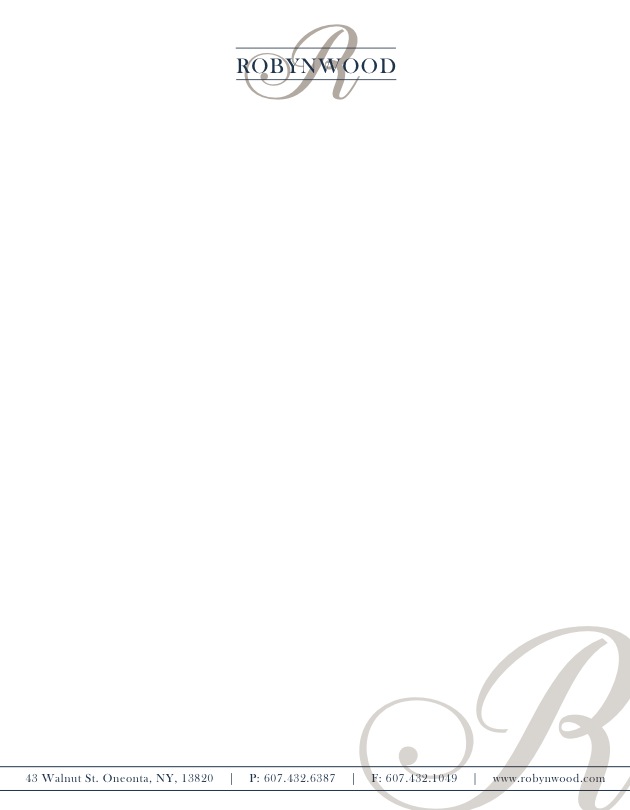 